ФЕДЕРАЛЬНОЕ ГОСУДАРСТВЕННОЕ ОБРАЗОВАТЕЛЬНОЕ БЮДЖЕТНОЕ УЧРЕЖДЕНИЕ ВЫСШЕГО ОБРАЗОВАНИЯ«ФИНАНСОВЫЙ УНИВЕРСИТЕТ ПРИ ПРАВИТЕЛЬСТВЕ РОССИЙСКОЙ ФЕДЕРАЦИИ»(ФИНАНСОВЫЙ УНИВЕРСИТЕТ)Барнаульский филиалИНФОРМАЦИОННОЕ ПИСЬМО МЕЖВУЗОВСКАЯ НАУЧНО-ПРАКТИЧЕСКАЯ КОНФЕРЕНЦИЯ СТУДЕНТОВ И МАГИСТРАНТОВ«АКТУАЛЬНЫЕ ПРОБЛЕМЫ УПРАВЛЕНИЯ ФИНАНСАМИ ПУБЛИЧНО-ПРАВОВЫХ ОБРАЗОВАНИЙ И ОРГАНИЗАЦИЙ»Уважаемые коллеги!Приглашаем Вас принять участие в Межвузовской научно-практической конференции «Актуальные проблемы управления финансами публично-правовых образований и организаций», которая состоится 21 декабря 2016 года в Барнаульском филиале Финансового университета при Правительстве РФ. Направления (секции) работы конференции (очная форма участия):Проблемы управления публичными и корпоративными финансами. Проблемы финансового сектора экономики.Регламент конференции:12.00 – Регистрация участников. 12.15 – Открытие конференции. 12.30 – 15.00 – Работа секций. 15.00 - 15.30 – Подведение итогов, награждение победителей. Требования к содержанию докладов:соответствие профилю конференции;постановка конкретной проблемы и обозначение ее актуальности;акцентирование принципиальных моментов авторской позиции;обоснование элементов научной новизны и (или) практической значимости;наличие презентации (MicrosoftPowerPoint);соблюдение регламента (6-7 мин.).Для участия в конференции необходимо в срок до 19 декабря 2016 г., до 12.00 ч. подать заявку в электронной форме, согласованную с научным руководителем (приложение 1).Заявки необходимо направлять по адресу e-mail: EYUIvanova@fa.ru  Участие в конференции является бесплатным. Место проведения конференции: г. Барнаул, просп. Ленина 54, кафедра «Финансы и кредит».По итогам работы конференции участникам выдается сертификат.Ответственные за проведение конференции:Пирогова Татьяна Викторовна, зав.кафедрой «Финансы и кредит», к.э.н., доцент;Селиванова Марина Александровна, к.э.н., доцент кафедры «Финансы и кредит»;Панасюк Яна Михайловна, ст.преподаватель кафедры «Финансы и кредит».Контактное лицо:Иванова Елена Юрьевна656038, г. Барнаул, пр. Ленина, 54, каб. 506тел.: 8 (3852) 36-83-92   e-mail: EYUIvanova@fa.ru Приложение 1 Заявка на участие в Межвузовской научно-практической конференции студентов и магистрантов «Актуальные проблемы управления финансами публично-правовых образований и организаций»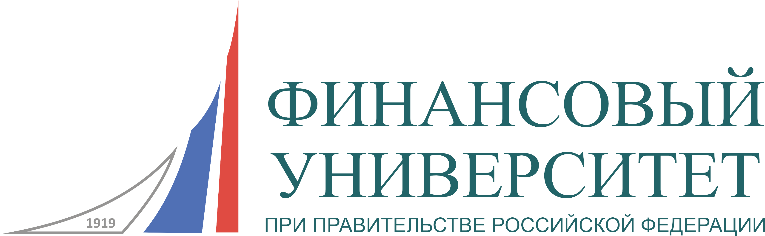 ФИО студента (полностью)Учебное заведениеКурсНаправление, профильТема докладаe-mailТелефон мобильныйФИО научного руководителя(полностью)ОрганизацияДолжностьУченая степень, ученое звание Телефон мобильный